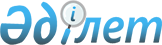 О некоторых вопросах акционерного общества "Казахэнергоэкспертиза"Постановление Правительства Республики Казахстан от 30 ноября 2013 года № 1294      Правительство Республики Казахстан ПОСТАНОВЛЯЕТ:



      1. Переименовать акционерное общество «Казахэнергоэкспертиза» в акционерное общество «Институт развития электроэнергетики и энергосбережения (Казахэнергоэкспертиза)» (далее – Общество).



      2. Министерству индустрии и новых технологий Республики Казахстан в установленном законодательством порядке обеспечить:

      1) представление на утверждение в Комитет государственного имущества и приватизации Министерства финансов Республики Казахстан соответствующих изменений и дополнений в устав Общества;

      2) государственную перерегистрацию Общества в органах юстиции.



      3. Комитету государственного имущества и приватизации Министерства финансов Республики Казахстан в установленном законодательством порядке:

      1) передать Министерству индустрии и новых технологий Республики Казахстан право владения и пользования государственным пакетом акций Общества;

      2) принять иные меры, вытекающие из настоящего постановления.



      4. Утвердить прилагаемые изменения и дополнения, которые вносятся в некоторые решения Правительства Республики Казахстан.



      5. Настоящее постановление вводится в действие со дня подписания.      Премьер-Министр

      Республики Казахстан                       С. Ахметов

Утверждены        

постановлением Правительства

Республики Казахстан    

от 30 ноября 2013 года № 1294 

Изменения и дополнения, которые вносятся в некоторые

решения Правительства Республики Казахстан

      1. В постановлении Правительства Республики Казахстан от 12 апреля 1999 года № 405 «О видах государственной собственности на государственные пакеты акций и государственные доли участия в организациях» (САПП Республики Казахстан, 1999 г., № 13, ст. 124):



      в перечне акционерных обществ и хозяйственных товариществ, государственные пакеты акций и доли которых отнесены к республиканской собственности, утвержденном указанным постановлением:



      раздел «г. Астана» дополнить строкой, порядковый номер 21-162, следующего содержания:

      «21-162. АО «Институт развития электроэнергетики и энергосбережения (Казахэнергоэкспертиза).»;



      в разделе «г. Алматы»:



      строку, порядковый номер 123-62, исключить.



      2. В постановлении Правительства Республики Казахстан от 27 мая 1999 года № 659 «О передаче прав по владению и пользованию государственными пакетами акций и государственными долями в организациях, находящихся в республиканской собственности»:



      в перечне государственных пакетов акций и государственных долей участия в организациях республиканской собственности, право владения и пользования которыми передается отраслевым министерствам и иным государственным органам:



      раздел «Министерству индустрии и новых технологий Республики Казахстан» дополнить строкой, порядковый номер 237-52, следующего содержания:

      «237-52. Акционерное общество «Институт развития электроэнергетики и энергосбережения (Казахэнергоэкспертиза).»;



      раздел «Комитету государственного энергетического надзора Министерства индустрии и новых технологий Республики Казахстан» и строку, порядковый номер 262, исключить. 



      3. Утратил силу постановлением Правительства РК от 19.09.2014 № 995.



      4. Утратил силу постановлением Правительства РК от 28.08.2015 № 683.



      5. Утратил силу постановлением Правительства РК от 30.07.2016 № 450 (вводится в действие по истечении десяти календарных дней после дня его первого официального опубликования).



      6. Утратил силу постановлением Правительства РК от 17.07.2015 № 549 (вводится в действие по истечении десяти календарных дней после дня его первого официального опубликования).
					© 2012. РГП на ПХВ «Институт законодательства и правовой информации Республики Казахстан» Министерства юстиции Республики Казахстан
				